				2020-08-14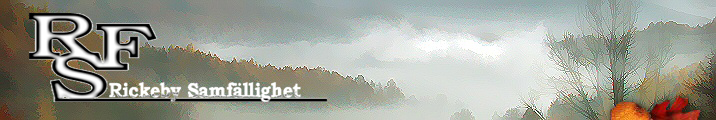 Information om spolning av Samfällighetens avloppsledningar
Under vecka 35 kommer LybeckS Högtryckstjänst ( ) att spola Samfällighetens gemensamma avloppsledningar som löper under samtliga längor. Detta så att våra relinaderör underhålls från ansamlingar av fett och på så sätt förebygger ev stop och möjliggör en längre hållbarhet.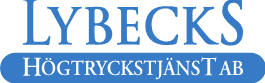 Arbetet kommer att utföras från utvändiga brunnar i mark och LybeckS kommer därmed EJ att behöva tillträde till fastigheten. Arbete medför en del störande ljud samt att vatten kommer att sugas ur vattenlåsen i kök, toaletter, handfat och golvbrunnar vilket kan medföra viss odör och ljud under arbetet. Fyll på vatten i vattenlåsen och vädra så kommer odören snabbt att avta.Vissa brunnar är placerade på hustomterna och då kommer LybeckS behöva beträda dessa för att kunna utföra arbetet. Vid frågor kan ni kontakta LybeckS på tel: 08-758 89 87Är du som fastighetsägare intresserad av att spola dina anslutna avloppsledningar till egen kostnad så hör av dig till LybeckS för mer information, Tel: 08-758 89 87 
• www.lybecks.se • info@lybecks.se Fågelsångsvägen 24, 186 42 Vallentuna 
Vid frågor kontakta Styrelsen, info@rickebysam.se eller besök vår hemsida www.rickebysam.se

Med Vänliga hälsningar 
Styrelsen